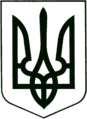 УКРАЇНА
МОГИЛІВ-ПОДІЛЬСЬКА МІСЬКА РАДА
ВІННИЦЬКОЇ ОБЛАСТІВИКОНАВЧИЙ КОМІТЕТ                                                           РІШЕННЯ №309Від 13.09.2022р.                                              м. Могилів-ПодільськийПро надання дозволу на коригування проектно-кошторисної документації            Керуючись ст.ст. 30, 31 Закону України «Про місцеве самоврядування в Україні», ст. 31 Закону України «Про регулювання містобудівної діяльності», Порядком розроблення проектної документації на будівництво об’єктів, який  затверджений наказом Міністерства регіонального розвитку, будівництва та житлово-комунального господарства України із змінами від 10.08.2015 року №190, у зв’язку із додатковими роботами, які виникли під час виконання робіт, -виконком міської ради ВИРІШИВ:1. Управлінню житлово-комунального господарства Могилів-Подільської міської ради (Стратійчук І.П.):1.1. Надати дозвіл на коригування проектно-кошторисної документації на капітальний ремонт благоустрою навпроти будинку № 65 по вулиці Ставиській у м. Могилеві-Подільському Вінницької області.1.2. Заключити договір на коригування проектно-кошторисної документації з юридичною особою, яка має у своєму складі відповідних виконавців, що згідно із законодавством одержали кваліфікаційний сертифікат, або фізичною особою, яка згідно з законодавством має відповідні кваліфікаційні сертифікати.1.3. Здійснити фінансування наданих послуг згідно договорів та актів наданих послуг в порядку передбачених чинним законодавством.1.4. Проектно-кошторисну документацію, після коригування, подати на розгляд та затвердження виконавчого комітету міської ради.	2. Контроль за виконанням даного рішення покласти на першого заступника міського голови Безмещука П.О..   Міський голова					         Геннадій ГЛУХМАНЮК